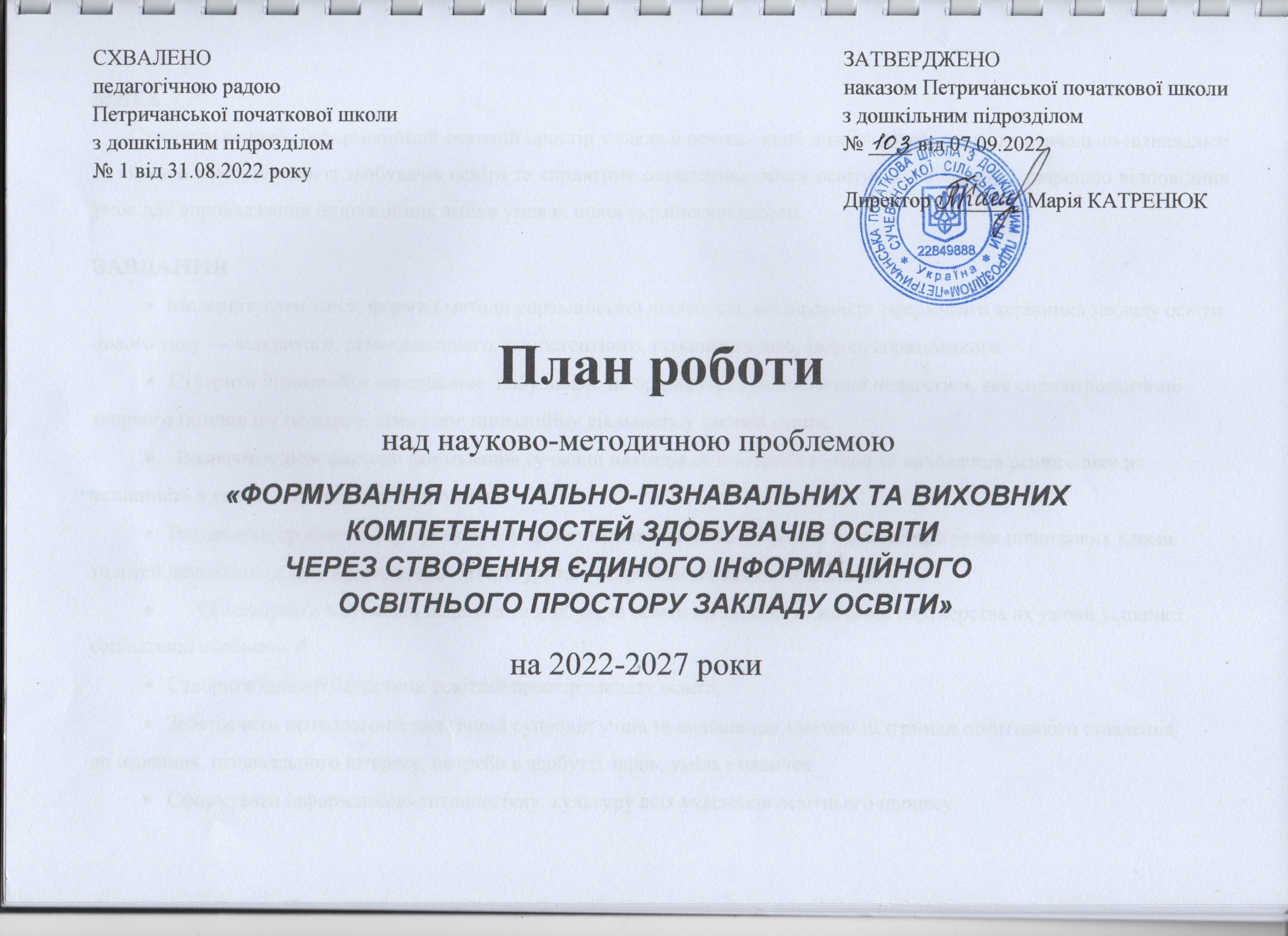 МЕТА       Створити єдиний  інформаційний освітній простір у закладі освіти,  який дозволить сформувати навчально-пізнавальні                                          та виховні компетентності здобувачів освіти та сприятиме оновленню змісту освітньої діяльності, створенню відповідних                              умов для впровадження інноваційних змін в умовах нової української школи.ЗАВДАННЯ    Модернізувати зміст, форми і методи управлінської діяльності, які дозволять сформувати керівника закладу освіти                                     нового типу — відкритого, демократичного, компетентного, гуманістичного, творчо спрямованого.     Створити інноваційне середовище, побудоване на принципах гуманістичної педагогіки, яке сприяє розвиткові                                      творчого потенціалу педагога, стимулює інноваційну діяльність у закладі освіти.    Визначити дієві фактори формування сучасної навчальної мотивації в учнів та вихованців різного віку на                                                             успішність в умовах компетентнісної освіти.     Розглянути проблеми формування навчально-пізнавальних та виховних компетенцій учнів початкових класів                                                                     та дітей дошкільного віку в методичній літературі та в розробках педагогів-практиків.Організувати взаємодію педагога та здобувача освіти на засадах педагогіки партнерства як умови успішної                                                       соціалізації особистості.     Створити єдиний безпечний освітній простір закладу освіти.     Забезпечити психолого-педагогічний супровід учнів та вихованців з метою підтримки позитивного ставлення до навчання, пізнавального інтересу, потреби в здобутті знань, умінь і навичок.     Сформувати інформаційно-технологічну  культуру всіх учасників освітнього процесу.ШЛЯХИ РЕАЛІЗАЦІЇздійснення теоретичного аналізу проблеми мотивації та соціалізації учнів та вихованців;розкриття місця мотивації та соціалізації в умовах впровадження Нової української школи;визначення та врахування в освітньому процесі пріоритетних зацікавленостей та інтересів учнів та вихованців;впровадження сучасних технологій, методів та прийомів навчання і виховання, що впливають на мотиваційну сферу здобувачів освіти;створення умов до підвищення професійної компетентності та реалізації творчого потенціалу педагогів;поширення за межами закладу освіти кращого досвіду з даної теми, створеного у колективі.ОЧІКУВАНІ РЕЗУЛЬТАТИпідвищення якості освіти шляхом підвищення рівня позитивної мотивації до навчання як складової успішної соціалізації учнів та вихованців;підвищення професійної мобільності педагогів, розвитку та саморозвитку учнів і вихованців;підвищення позитивного соціально-психологічного мікроклімату в закладі освіти.ОСНОВНІ ЕТАПИ РОБОТИ НАД ЄДИНОЮ МЕТОДИЧНОЮ ПРОБЛЕМОЮ                                            І. Діагностично-теоретичний етап – 2022/2023 навчальний рікМета:- сформувати особисту потребу та психологічну готовність педагогів до підвищення професійної компетентності та роботи над єдиною науково-методичною проблемою закладу освіти;- діагностика творчого потенціалу педагога для створення атмосфери міжособистісної взаємодії суб’єктів освітнього процесу;- дослідження рівня професійної майстерності, потреб та інтересів педагогічного колективу.Основні завдання:- психологічне, організаційне, методичне й матеріально-технічне забезпечення умов переходу до реалізації нової науково-методичної проблеми;- опанування навичок впровадження нових педагогічних технологій освітньої діяльності;- моніторинг аналізу роботи, вивчення рівня навичок досягнень учнів, їх вихованості, розвитку.Прогнозовані результати:- визначення теми, її актуальності;- обговорення форм роботи над поставленими питаннями;- сприйняття кожним членом педагогічного колективу необхідності роботи в цьому напрямку.Шляхи реалізації:- дослідження реального рівня професійної майстерності, потреб та інтересів як усього колективу, так і кожного вчителя та вихователя;- вивчення рівня навчальних досягнень учнів, їхньої вихованості, розвитку;- анкетування, діагностування педагогів з метою виявлення рівня їхньої професійної кваліфікації, наявності утруднень, готовності до роботи над методичною проблемою;- відбір ефективних для розвитку здобувачів освіти, їх комунікативних здібностей;- використання інтерактивних технологій навчання та виховання учнів та дітей дошкільного віку;- ознайомлення педагогічного колективу з досягненнями психолого-педагогічної науки, новими педагогічними технологіями;- аналіз можливостей закладу освіти (готовність педагогічних кадрів, матеріально-технічної бази);- вивчення особистості здобувача освіти, його індивідуальних особливостей, пізнавальних можливостей та здібностей, схильностей, зацікавлень, вихованості, розвитку;- виявлення творчого та професійного потенціалу педагогічних кадрів, їх здатність максимально задовольнити потреби учнів початкових класів та дітей дошкільного віку.                                                            ІІ. Практично-діяльнісний етап – 2023/2024 навчальний рікМета:- сприяння переорієнтації педагогічної свідомості в поглядах на ключові питання проблеми, що реалізують;- розроблення тактики та стратегії реалізації проблеми;- вивчення науково-теоретичних засад, формування професійної компетенції педагога, її сутності, структури, змісту;- теоретично дослідити проблему шляхом проведення засідань педрад, семінарів, методичних об’єднань,                                                                індивідуальних консультацій, самоосвіти.Основні завдання:- мотивація, стимулювання, методична підготовка та прогнозування процесу реалізації проблеми закладу освіти;- створення умов для безперервного вдосконалення фахової освіти та підвищення професійної майстерності кожного педагога;- реалізація в практичній діяльності закладу освіти концептуальних основ та принципів розвитку системи освіти.Прогнозовані результати:- здійснення аналізу досягнутих раніше результатів з проблеми;- аналіз банку педагогічних технологій, використаних і можливих для застосування в процесі реалізації проблеми;- визначення рівня роботи з реалізації проблеми (дієва самоосвітня робота);- спрямування роботи всіх методичних структур над єдиною методичною проблемою;- накопичення теоретичного матеріалу з теми.Шляхи реалізації:- спрямування всіх напрямів методичної роботи на розвиток творчого потенціалу педагогів у контексті реалізації проблемної теми;- організація, проведення та забезпечення участі в конкурсах різних рівнів, виставках, науково-практичних конференціях для учнів та вчителів, які беруть участь у роботі над проблемою;- створення банку інформації щодо впровадження проблемної теми в освітній процес;- організація дієвої самостійної роботи педагогів із визначеної проблеми;- діагностика стану й ефективності освітнього процесу в закладі освіти;- обговорення досвіду роботи вчителів та вихователів, спрямування їх роботи на вирішення ключових завдань проблеми;- організація психолого-педагогічного семінару з проблемної теми «Дослідження психолого-педагогічного клімату в колективі»;- проведення інструктивно-методичних нарад, лекцій для педагогів, дискусій, диспутів із визначеної проблеми;забезпечення ефективної роботи творчих груп, школи перспективного педагогічного досвіду;- узагальнення й упровадження в практику роботи педагогів перспективного педагогічного досвіду з даної проблеми;- творчі звіти вчителів за результатами проблеми, проведення моніторингу навчальних досягнень учнів початкових класів  та дітей дошкільних груп, виявлення рівня їхньої вихованості, розвитку;- удосконалення методики аналізу відвіданих уроків;- залучення батьків до спілкування через ІКТ – технології (сайт закладу освіти, блоги педагогічних працівників).ІІІ. Апробаційно-впроваджувальний етап – 2024/2025, 2025/2026 навчальні рокиМета:визначення ступеня готовності педагогів до роботи над проблемою;вивчення досвіду роботи педагогічних працівників  та виявлення труднощів з подальшою їх корекцією;апробація моделі формування педагога як висококомпетентного фахівця.Основні завдання:спрямування організації досвіду з реалізації проблеми в роботі педагогічного колективу;корекція діяльності вчителів, які мають труднощі в роботі над новою проблемою;апробація системи діяльності закладу освіти та педагогів у процесі реалізації науково-методичної проблеми.Прогнозовані результати:розробка планів роботи методичної ради щодо відбирання матеріалу для вирішення поставленого питання;вироблення рекомендацій щодо використання прийомів зміцнення в дітей переконання про цінність освіти;подолання в роботі вчителів та вихователів утруднень, що виникають у процесі реалізації методичної проблеми закладу освіти;підвищення професійної компетентності педагогічних працівників у ході реалізації проблеми.Шляхи реалізації:Створення умов для вирішення поставлених завдань:оформлення довідково-інформаційного методичного куточка з визначеної методичної проблеми;удосконалення системи роботи педагогів у контексті методичної проблеми;вивчення досвіду роботи педагогів, які працюють над аналогічними проблемами;проведення інструктивно-методичних нарад, лекцій, дискусій для педагогів, які реалізують окремі аспекти проблеми;удосконалення належного спрямування всіх форм внутрішкільної методичної роботи, активізація роботи методичного об’єднання вчителів, творчої групи вихователів;організація наставництва, консультацій для молодих учителів;організація дієвої самоосвітньої роботи педагогів із визначеної методичної проблеми;аналіз напрацьованого практичного досвіду;система моніторингових досліджень рівня інноваційної культури вчителів-дослідників, навчальних досягнень учнів, тестування дітей і батьків;організація взаємовідвідування уроків та занять, вивчення й виконання вчителями та вихователями запропонованих методичних рекомендацій;створення банку інформації щодо впровадження проблеми в освітній процес закладу освіти;творчі звіти педагогічних працівників за результатами роботи над методичною проблемою.                                                                                                                                                                                                        ІV. Узагальнюючий, підсумковий етап –2026/2027 навчальний рікМета:- досягнення оптимального рівня професійної кваліфікації педагогів;- забезпечення високого рівня освіченості та вихованості учнів початкових класів та дітей дошкільного віку;- здійснення моніторингу динаміки змін роботи професійної компетентності педагогів школзакладу освіти;- підбиття підсумків роботи над проблемою;- оцінка рівня самореалізації вчителів та вихователів;- оприлюднення загальних підсумків упровадження проблемного питання, підготовка матеріалів з цього питання.Основні завдання:- оброблення даних моніторингових досліджень, отриманих у результаті роботи над методичною проблемою закладу освіти на заключному її етапі;- зосередження зусиль методичних структур з метою створення у випускників практичної бази для успішного продовження навчання;- узагальнення найбільш вдалого досвіду роботи педагогів, моральне та матеріальне стимулювання педагогічних працівників, які одержали високі результати в ході реалізації проблеми, висвітлення результатів досвіду в засобах масової інформації.Прогнозовані результати:- вироблення рекомендацій щодо особливостей реалізації методичної проблеми закладу освіти;- визначення напрямів роботи й перспектив подальшої діяльності;- здатність продукувати власний ефективний педагогічний досвід.Шляхи реалізації:- узагальнення та аналіз роботи над проблемною темою, вироблення практичних рекомендацій;- проведення творчих звітів методичного об’єднання вчителів, творчої групи вихователів за наслідками роботи над методичною проблемою;- оформлення результатів дослідження у вигляді збірника;- проведення методичного фестивалю за підсумками роботи над методичною проблемою закладу освіти;- підбиття підсумків роботи, формування нових традицій педагогічного колективу та закладу освіти.№ з/пЗміст роботиТермінВідповідальнийФорма узагальненняПримітка1.Інструктивно-методична нарада «Особливості роботи над науково-методичною проблемою: «Формування навчально-пізнавальних та виховних компетентностей здобувачів освіти через створення єдиного інформаційного освітнього простору закладу освіти» ВересеньКатренюк М.П., директорПротокол2.Анкетування педагогічного колективуВересеньКатренюк М.П., член                    методичної радиАнкети3.Організація вивчення різноманітних інформаційних джерел, основних освітніх документів, методичної та дидактичної літератури з метою визначення науково-практичного обґрунтування шляхів реалізації вибраної проблемиВересень-жовтеньПіцул А.М., керівник методичної радиПерелік джерел, документів, літератури4.Засідання методичної ради (директор, психолог, керівники методичної ради, МО вчителів, творчої групи вихователів):                                                             «Шляхи реалізації науково-методичної проблеми закладу. Обробка даних проведеного анкетування»«Створення гуманістичного освітнього середовища закладу освіти як чинник успішної соціалізації здобувачів освіти»«Системна та цілеспрямована діяльність педагогічного колективу закладу освіти з проблем формування громадянської свідомості учнів початкових класів та дітей дошкільного віку»«Процес соціалізації особистості засобами інноваційного наповнення освітнього середовища шляхом забезпечення взаємодії в процесі підготовки здобувачів освіти до життя у постійно змінних швидкоплинних умовах сьогодення»ЖовтеньГруденьЛютийКвітеньПіцул А.М., керівник методичної радиПротоколПротоколПротоколПротокол5. Засідання педагогічної ради «Особливості роботи педагогічного колективу над методичною проблемою у поточному навчальному році»ЖовтеньКатренюк М.П., директорПротокол6.Круглий стіл «Формування навчально-пізнавальних та виховних компетентностей здобувачів освіти: здобутки і проблеми»ЛистопадВоробець Л.А., член методичної радиМатеріали, фотозвіт7.Організація взаємовідвідування уроків та занять з метою вивчення роботи педагогів над методичною проблемою закладу освітиУпродовж рокуШелепюк С.М., керівник МО,  Козачук Ю.М., керівник творчої групи        Матеріали, фотозвіт8.Теоретичний психолого-педагогічний семінар «Єдиний освітній простір – шлях до формування навчально-пізнавальних та виховних компетентностей здобувачів освіти»СіченьМельничук А.Д., практичний психолог, член методичної радиМатеріали, фотозвіт9.Педагогічні читання «Роль національно-патріотичного виховання у становленні гармонійної особистості»Березень Шелепюк С.М., член                 методичної радиМатеріали, фотозвіт10.Конференція «Єдиний освітній простір – запорука ефективного функціонування закладу освіти для активізації навчально-пізнавальної діяльності учнів початкової школи та дітей дошкільного віку»КвітеньКозачук Ю.М., член                    методичної радиМатеріали, фотозвіт11.Моніторинг особистого професійного зростання педагогічних працівниківТравеньКатренюк М.П., директорТаблиці  12.Методичні оперативки щодо впровадження сучасних технологій в освітній процесУпродовж рокуШелепюк С.М., керівник МО,  Козачук Ю.М., керівник творчої групи        13.Створення методичної скриньки рекомендованої літератури  з проблеми «Формування навчально-пізнавальних та виховних компетентностей здобувачів освіти через створення єдиного інформаційного освітнього простору закладу освіти» Упродовж рокуШелепюк С.М., керівник МО,          Козачук Ю.М., керівник творчої групиКаталог довідково-інформаційних   матеріалів з проблеми Створення методичної скриньки рекомендованої літератури  з проблеми «Формування навчально-пізнавальних та виховних компетентностей здобувачів освіти через створення єдиного інформаційного освітнього простору закладу освіти» № з/пФорма роботиТермінВідповідальнийФорма узагальненняПримітка1.Інструктивно-методична нарада «Про систему оцінювання. Моніторинг досягнень учнів»ВересеньКатренюк М.П., директорПротокол2.Засідання педагогічної ради «Реалізація створення єдиного освітнього простору закладу освіти для формування навчально-пізнавальних та виховних компетентностей учнів та дітей дошкільного віку»ЖовтеньКатренюк М.П., директорПротокол3.Проблемний психолого-педагогічний семінар  «Теорія і практика формування навчально-пізнавальних та виховних компетентностей здобувачів освіти»ЖовтеньМельничук А.Д., практичний психолог, член методичної радиМатеріали, фотозвіт4.Засідання методичної ради (директор, психолог, керівники методичної ради, МО вчителів, творчої групи вихователів):                                                              «Оновлення системи психологічного забезпечення освітнього процесу відповідно до завдань розвитку закладу освіти та проблемної теми»  «Формування потреб здобувачів освіти та педагогів у самовдосконаленні, саморозвитку через впровадження нових освітніх технологій»«Використання електронних освітніх ресурсів нового покоління в освітньому процесі»«Інноваційні умови професійного вдосконалення педагогічного працівника»Жовтень                                      ГруденьЛютийКвітеньПіцул А.М., керівник методичної радиПротоколПротоколПротоколПротокол  5.Педагогічні читання «Шляхи формування виховних компетентностей здобувачів освіти у педагогічній спадщині В.О.Сухомлинського»ЛистопадКатренюк М.П., член методичної радиМатеріали, фотозвіт6.Круглий стіл «Технологія креативного мислення».СіченьКозачук Ю.М., член                    методичної радиМатеріали, фотозвіт7.Конференція «Роль іміджу педагога в успішній освітній діяльності вихованців та їх соціалізації» БерезеньШелепюк С.М., член                 методичної радиМатеріали, фотозвіт8.Методичний пікнік «Дистанційна освіта – один із напрямків розвитку освітнього процесу»КвітеньВоробець Л.А., член методичної радиМатеріали, фотозвіт9.Практичне спрямування роботи методичного об’єднання вчителів, творчої групи вихователів на реалізацію проблемиУпродовж навчального рокуШелепюк С.М., керівник МО,          Козачук Ю.М., керівник творчої групи10.Проведення методичних оперативок щодо впровадження сучасних технологій в освітній процесУпродовж навчального рокуШелепюк С.М., керівник МО,          Козачук Ю.М., керівник творчої групи№ з/пФорма роботиТермінВідповідальнийФорма узагальненняПримітка1.Інструктивно-методична нарада: «Пошуки нових форм і методів організації освіти здобувачів освіти» «Корекція знань здобувачів освіти в умовах моніторингу»Вересень 2024 рокуВересень 2025 рокуКатренюк М.П., директорПротоколПротокол2.Засідання педагогічної ради: «Удосконалення уроку/заняття як засобу розвитку особистості здобувачів освіти з метою формування у них навчально-пізнавальних та виховних компетентностей засобами ІКТ» «Про стан впровадження інноваційних технологій як засіб розвитку інтересу у здобувачів освіти до вивчення навчальних дисциплін»Жовтень 2024 рокуЖовтень 2025 рокуКатренюк М.П., директорПротоколПротокол3.Практичний семінар «Імідж сучасного  педагога. Етика спілкування у педагогічній діяльності»Жовтень 2024 рокуКозачук Ю.М., член методичної радиМатеріали, фотозвіт4.Засідання методичної ради (директор, психолог, керівники методичної ради, МО вчителів, творчої групи вихователів):                                                             «Розвиток інформаційної та комунікативної компетентності педагога»«Вплив сімейного виховання на розвиток особистості дитини»«Про роль контролю та стимулювання навчальної діяльності здобувачів освіти у підвищенні у них якості знань»«Формування навчально-пізнавальних та виховних компетентностей здобувачів освіти шляхом впровадження новітніх інформаційно-комунікаційних технологій»«Науково-методичне забезпечення роботи з обдарованими дітьми»«Дидактико–методичне та матеріально-технічне забезпечення інноваційної діяльності педагогів»«Досвід і проблеми реалізації методичної теми школи. Підсумки».«Особливості педагогічного керівництва в роботі з важковиховуваними учнями початкової школи»Жовтень 2024 рокуГрудень 2024 року                        Лютий2025 рокуКвітень2025 рокуЖовтень2025 рокуГрудень2025 рокуЛютий2026 рокуКвітень2026 рокуПіцул А.М., керівник методичної радиПротоколПротоколПротокол                        ПротоколПротоколПротоколПротокол                           Протокол5.Психолого-педагогічний семінар:«Психологічне забезпечення запровадження інновацій у педагогічній діяльності»«Психолого-педагогічні проблеми обдарованої особистості в школі та сім’ї»Листопад2024 рокуЛистопад2025 рокуМельничук А.Д., практичний психолог, член методичної радиМатеріали, фотозвітМатеріали, фотозвіт6.Коло ідей «Можливості Інтернету для педагога та здобувача освіти»Грудень2024 рокуВоробець Л.А., член методичної радиМатеріали, фотозвіт7.Методична панорама «Використання мультимедійної дошки у навчальній та виховній діяльності»Січень2025 рокуШелепюк С.М., член методичної радиМатеріали, фотозвіт8.Батьківські збори «Роль сім’ї в розвитку культурного рівня дитини. Безпека в Інтернеті»Лютий2026 рокуКатренк М.П., директорМатеріали, фотозвіт9.Педагогічна майстерня «Професійне зростання педагога у сучасному освітньому просторі»Березень                  2025 рокуКозачук Ю.М., член методичної радиМатеріали, фотозвіт10.Семінар-практикум «Культура здоров’я як чинник формування здоров’язбережувального середовища»Березень                  2026 рокуВоробець Л.А., член методичної радиМатеріали, фотозвіт11.Конференція «Формування культури спілкування, безпечного толерантного середовища та інформаційної культури учасників освітнього процесу»«Використання досягнень науки у системі роботи педагога – основа розвитку творчої особистості здобувача освіти»Квітень                    2025 рокуКвітень                    2026 рокуМельничук А.Д., член                 методичної ради                             Піцул А.М., керівник                методичної радиМатеріали, фотозвітМатеріали, фотозвіт12.Методичні оперативки щодо впровадження сучасних технологій в освітній процесУпродовж навчальних роківШелепюк С.М., керівник МО,          Козачук Ю.М., керівник творчої групи№ з/пФорма роботиТермінВідповідальнийФорма узагальненняПримітка1.Інструктивно-методична нарада «Забезпечення умов для діагностики здібностей здобувачів освіти»ВересеньКатренюк М.П., директорПротокол2.Засідання педагогічної ради «Про діяльність педагогічного колективу щодо творчої реалізації завдань методичної проблеми закладу освіти, пов’язаної зі змістом інноваційного розвитку освіти»ЖовтеньКатренюк М.П., директорПротокол3.Засідання методичної ради:«Роль методичного об’єднання вчителів та  творчої групи вихователів у формуванні навчально-пізнавальних та виховних компетентностей вихованців.«Вплив ідей В.О. Сухомлинського на розвиток професійної компетентності педагога»«Запровадження новітніх технологій у процесі формування навчально-пізнавальних компетентностей здобувачів освіти»«Аналіз стану роботи, оцінювання та самооцінювання напрацювань педагогів. Підсумки анкетування у педагогічному колективі. Вибір орієнтирів для подальшої роботи»Жовтень                          Грудень                            ЛютийКвітеньПіцул А.М., керівник методичної радиПротокол                      Протокол                    ПротоколПротокол4.Педагогічні читання «Модель високо компетентної особистості в сучасному освітньому просторі на основі творчої спадщини В.О.Сухомлинського»ЛистопадВоробець Л.А., член методичної радиМатеріали, фотозвіт5.Майстер-клас «Можливості ІКТ та мультимедійних засобів навчання в організації активної навчально-пізнавальної діяльності школярів та дошкільнят»СіченьМельничук А.Д., член                      методичної радиМатеріали, фотозвіт6.Методичний фестиваль «Формування навчально-пізнавальних та виховних компетенцій учнів та дошкільнят через створення єдиного освітнього простору закладу освіти»БерезеньКозачук Ю.М., член методичної радиМатеріали, фотозвіт7.Звіти творчих груп педагогів «Запровадження новітніх інформаційно-комунікаційних технологій у процесі формування навчально-пізнавальних та виховних компетентностей вихованців»КвітеньШелепюк С.М., керівник МО,          Козачук Ю.М., керівник творчої групиМатеріали, фотозвіт8.Конференція (батьки, учні, педагоги) «Взаємодія закладу освіти та сім’ї у формуванні культури спілкування, безпечного толерантного середовища та інформаційної культури учасників освітнього процесу» ТравеньКатренюк М.П., директорМатеріали, фотозвіт9.Створення збірника «Формування навчально-пізнавальних та виховних компетенцій учнів початкової школи та дітей дошкільного віку через створення єдиного освітнього простору закладу освіти»Червень Шелепюк С.М., керівник МО,          Козачук Ю.М., керівник творчої групиМатеріали, фотозвіт